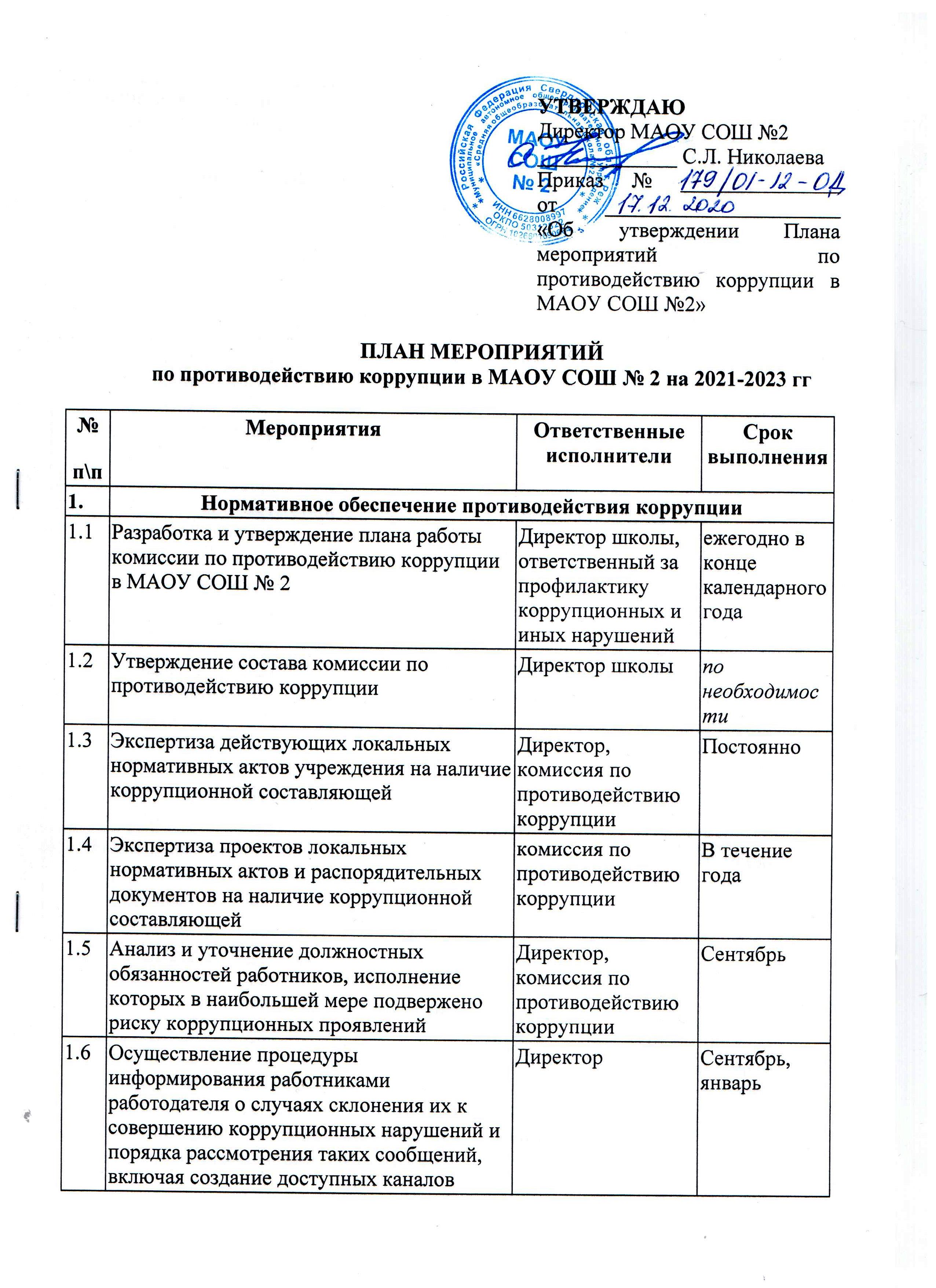 передачи обозначенной информации (механизмов "обратной связи", телефона доверия и т. п.)2. Повышение эффективности управления организацией в целях предупреждения коррупциизия эупции2. Повышение эффективности управления организацией в целях предупреждения коррупциизия эупции2. Повышение эффективности управления организацией в целях предупреждения коррупциизия эупции2. Повышение эффективности управления организацией в целях предупреждения коррупциизия эупции2.1Организация системы внутреннего контроля финансово-хозяйственной деятельности организацииГлавный бухгалтерСентябрь2.2Разработка и утверждение плана мероприятий Наблюдательного совета по предупреждению коррупционных проявлений в организации, обеспечение прозрачности привлекаемых и расходуемых финансовых и материальных средствПредседатель Наблюдательного советаСентябрь2.3Разработка и утверждение плана мероприятий Совета родителей по предупреждению коррупционных проявлений в организации, в т.ч. по работе с поступающими жалобами родителей (законных представителей) учащихся с незаконными действиями работниковПредседатель Совета родителейСентябрь3. Организация взаимодействия с правоохранительными органами3. Организация взаимодействия с правоохранительными органами3. Организация взаимодействия с правоохранительными органами3. Организация взаимодействия с правоохранительными органами3.1Выступление сотрудников правоохранительных органов на совещаниях при директоре, педагогических советах с информацией о коррупционной обстановкой в сфере образованияДиректорПо договоренное ти4. Организация взаимодействия с родителями и общественностью4. Организация взаимодействия с родителями и общественностью4. Организация взаимодействия с родителями и общественностью4. Организация взаимодействия с родителями и общественностью4.1Размещение на официальном сайте учреждения плана финансовохозяйственной деятельности организации, отчета о самообследовании, о выполнении муниципального заданияДиректор, администратор сайтаСентябрь- октябрь4.2Ведение на официальном сайте школы странички «Противодействие коррупции»Директор, администратор сайтаПостоянно4.3Проведение социологического исследования среди родительской общественности по теме «Удовлетворенность родителей качеством обучения в организации», «МониторингЗаместители директора по УВР иВР, администратор сайтаПо заданиюУО, МОиМПСОудовлетворенности родителей организацией отдыха детей»4.4Организация телефона «горячей линии» для обращений граждан в сфере антикоррупционной составляющей (3-10-25, доб.1)Директор, секретарьВ течение учебного года4.5Обеспечение соблюдения порядка административных процедур по приёму и рассмотрению жалоб и обращений гражданДиректорПостоянно4.6Экспертиза жалоб и обращений граждан, поступающих через информационные каналы связи (электронная почта, телефон, гостевая книга сайта школы) на предмет установления фактов проявления коррупции должностными лицами школыДиректорВ течение года4.7Проведение родительских собраний по ознакомлению родителей обучающихся (законных представителей) с локальными нормативными актами по вопросу предоставления гражданам платных образовательных услуг, привлечения и использования благотворительных средств и мерах по предупреждению незаконных сборов денежных средств с родителейЗам. директора по УВРВ дни общешкольн ых родительских собраний4.8Проведение классных часов в старших классах и родительских собраний на тему «Защита законных интересов несовершеннолетних от угроз, связанных с коррупцией»Зам.директора по ВР, классные руководители 9-11 классовНоябрь5. Правовое просвещение и повышение антикоррупционной компетентности работников5. Правовое просвещение и повышение антикоррупционной компетентности работников5. Правовое просвещение и повышение антикоррупционной компетентности работников5. Правовое просвещение и повышение антикоррупционной компетентности работников5.1Мониторинг изменений действующего законодательства в области противодействия коррупцииДиректорПостоянно5.2Рассмотрение вопросов исполнения законодательства о борьбе с коррупцией на совещаниях при директоре, педагогических советахЗам.директора поУВРВ течение учебного года5.3Проведение консультаций работников организации сотрудниками правоохранительных органов по вопросамДиректорПо договоренное тиответственности за коррупционные правонарушения5.4Оформление стендов, создание плакатов, буклетов по вопросам коррупционных проявлений в сфере образованияАдминистратор сайта, профсоюзОктябрь6.Осуществление контроля финансово-хозяйственной и образовательной деятельности учреждения в целях предупреждения коррупцииОсуществление контроля финансово-хозяйственной и образовательной деятельности учреждения в целях предупреждения коррупцииОсуществление контроля финансово-хозяйственной и образовательной деятельности учреждения в целях предупреждения коррупции6.1Осуществление контроля за соблюдением требований, установленных Федеральным законом от 18.07.2011 №223 -ФЗ «О закупках товаров, работ услуг отдельными видами юридических лиц»Директор, главный бухгалтерВ течение учебного года6.2Осуществление контроля за соблюдением требований к сдаче в аренду свободных площадей организации, иного имущества, находящегося в муниципальной собственности, обеспечение его сохранности, целевого и эффективного использованияДиректор, главный бухгалтер, замдиректора по АХЧВ течение учебного года6.3Осуществление контроля за целевым использованием бюджетных средствДиректор, главный бухгалтер, замдиректора по АХЧВ течение учебного года6.4Осуществление контроля за использованием внебюджетных средств и распределением стимулирующей части фонда оплаты трудаДиректор, главный бухгалтер, председатель ППОежемесячно6.5Соблюдение единой системы оценки качества образования при проведении следующих процедур:аттестация педагогов школы;мониторинговые исследования в сфере образования;соблюдение единой системы критериев оценки качества образования;определение ответственности педагогических работников, привлекаемых к подготовке и проведению ГИА за неисполнение, ненадлежащее выполнение обязанностей и злоупотребление служебным положением, если таковые возникнутДиректор, заместитель директора по УВРВ течение учебного года6.6Контроль за осуществлением приема в 1 и10 классДиректор, заместители директора по УВРПо приказу МОиМП6.7Обеспечение соблюдений правил приема, перевода и отчисления, обучающихся из МАОУ СОШ №2Директор,секретарь, заместители директора по УВРВ течение учебного года6.8Осуществление контроля за организацией и проведением ЕГЭДиректор, заместители директора по УВРмай-июль6.9Обеспечение объективности оценки участия обучающихся в школьном этапе Всероссийской олимпиады школьниковДиректор, заместители директора по УВРОктябрь6.10Осуществление контроля за получением, учётом, хранением, заполнением и порядком выдачи документов государственного образца об основном общем образовании и о среднем (полном) общем образованииДиректор, заместители директора по УВРИюнь-июль